Intitulé de la formation Intitulé de la formation Intitulé de la formation Intitulé de la formation Campagnes e-mailings et générer de la dataCampagnes e-mailings et générer de la dataCampagnes e-mailings et générer de la dataCampagnes e-mailings et générer de la dataCampagnes e-mailings et générer de la dataCampagnes e-mailings et générer de la dataCampagnes e-mailings et générer de la dataCampagnes e-mailings et générer de la dataCampagnes e-mailings et générer de la dataCampagnes e-mailings et générer de la dataCampagnes e-mailings et générer de la dataCampagnes e-mailings et générer de la dataCampagnes e-mailings et générer de la dataDomaine Domaine Domaine Domaine Domaine Communication digitaleCommunication digitaleCommunication digitaleCommunication digitaleCommunication digitaleÉtabli le : 2 décembre 2021Établi le : 2 décembre 2021Établi le : 2 décembre 2021Établi le : 2 décembre 2021Valable 2 moisValable 2 moisValable 2 moisNature du stageNature du stageCatalogue (inter)    Intra et sur mesure Catalogue (inter)    Intra et sur mesure Catalogue (inter)    Intra et sur mesure Catalogue (inter)    Intra et sur mesure Catalogue (inter)    Intra et sur mesure Catalogue (inter)    Intra et sur mesure Catalogue (inter)    Intra et sur mesure Éligible CPFÉligible CPFÉligible CPFNon Oui Oui Si intra/sur mesure, nom du client/bénéficiaire :Si intra/sur mesure, nom du client/bénéficiaire :Si intra/sur mesure, nom du client/bénéficiaire :Si intra/sur mesure, nom du client/bénéficiaire :Si intra/sur mesure, nom du client/bénéficiaire :Si intra/sur mesure, nom du client/bénéficiaire :Objectifs 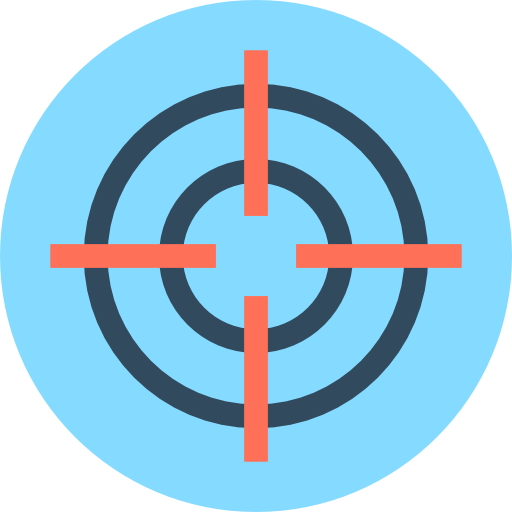 Objectif de la formation Objectifs Objectif de la formation Objectifs Objectif de la formation Objectifs Objectif de la formation Objectifs Objectif de la formation Objectifs Objectif de la formation Objectifs Objectif de la formation Objectifs Objectif de la formation Objectifs Objectif de la formation Objectifs Objectif de la formation Objectifs Objectif de la formation Objectifs Objectif de la formation Objectifs Objectif de la formation Objectifs Objectif de la formation Objectifs Objectif de la formation Objectifs Objectif de la formation Objectifs Objectif de la formation Améliorer les campagnes e-mailings de la structureAméliorer les campagnes e-mailings de la structureAméliorer les campagnes e-mailings de la structureAméliorer les campagnes e-mailings de la structureAméliorer les campagnes e-mailings de la structureAméliorer les campagnes e-mailings de la structureAméliorer les campagnes e-mailings de la structureAméliorer les campagnes e-mailings de la structureAméliorer les campagnes e-mailings de la structureAméliorer les campagnes e-mailings de la structureAméliorer les campagnes e-mailings de la structureAméliorer les campagnes e-mailings de la structureAméliorer les campagnes e-mailings de la structureAméliorer les campagnes e-mailings de la structureAméliorer les campagnes e-mailings de la structureAméliorer les campagnes e-mailings de la structureAméliorer les campagnes e-mailings de la structureObjectifs pédagogiques (Être capable de...)Objectifs pédagogiques (Être capable de...)Objectifs pédagogiques (Être capable de...)Objectifs pédagogiques (Être capable de...)Objectifs pédagogiques (Être capable de...)Objectifs pédagogiques (Être capable de...)Objectifs pédagogiques (Être capable de...)Objectifs pédagogiques (Être capable de...)Objectifs pédagogiques (Être capable de...)Objectifs pédagogiques (Être capable de...)Objectifs pédagogiques (Être capable de...)Objectifs pédagogiques (Être capable de...)Objectifs pédagogiques (Être capable de...)Objectifs pédagogiques (Être capable de...)Objectifs pédagogiques (Être capable de...)Objectifs pédagogiques (Être capable de...)Objectifs pédagogiques (Être capable de...)Comprendre et utiliser les services d'analyse pour suivre et améliorer les campagnes e-mailingsDans le catalogue : Gagner en autonomie sur la réalisation d’une campagne e-mailing et en mesurer la performance – Comprendre l’interface Send In BlueComprendre et utiliser les services d'analyse pour suivre et améliorer les campagnes e-mailingsDans le catalogue : Gagner en autonomie sur la réalisation d’une campagne e-mailing et en mesurer la performance – Comprendre l’interface Send In BlueComprendre et utiliser les services d'analyse pour suivre et améliorer les campagnes e-mailingsDans le catalogue : Gagner en autonomie sur la réalisation d’une campagne e-mailing et en mesurer la performance – Comprendre l’interface Send In BlueComprendre et utiliser les services d'analyse pour suivre et améliorer les campagnes e-mailingsDans le catalogue : Gagner en autonomie sur la réalisation d’une campagne e-mailing et en mesurer la performance – Comprendre l’interface Send In BlueComprendre et utiliser les services d'analyse pour suivre et améliorer les campagnes e-mailingsDans le catalogue : Gagner en autonomie sur la réalisation d’une campagne e-mailing et en mesurer la performance – Comprendre l’interface Send In BlueComprendre et utiliser les services d'analyse pour suivre et améliorer les campagnes e-mailingsDans le catalogue : Gagner en autonomie sur la réalisation d’une campagne e-mailing et en mesurer la performance – Comprendre l’interface Send In BlueComprendre et utiliser les services d'analyse pour suivre et améliorer les campagnes e-mailingsDans le catalogue : Gagner en autonomie sur la réalisation d’une campagne e-mailing et en mesurer la performance – Comprendre l’interface Send In BlueComprendre et utiliser les services d'analyse pour suivre et améliorer les campagnes e-mailingsDans le catalogue : Gagner en autonomie sur la réalisation d’une campagne e-mailing et en mesurer la performance – Comprendre l’interface Send In BlueComprendre et utiliser les services d'analyse pour suivre et améliorer les campagnes e-mailingsDans le catalogue : Gagner en autonomie sur la réalisation d’une campagne e-mailing et en mesurer la performance – Comprendre l’interface Send In BlueComprendre et utiliser les services d'analyse pour suivre et améliorer les campagnes e-mailingsDans le catalogue : Gagner en autonomie sur la réalisation d’une campagne e-mailing et en mesurer la performance – Comprendre l’interface Send In BlueComprendre et utiliser les services d'analyse pour suivre et améliorer les campagnes e-mailingsDans le catalogue : Gagner en autonomie sur la réalisation d’une campagne e-mailing et en mesurer la performance – Comprendre l’interface Send In BlueComprendre et utiliser les services d'analyse pour suivre et améliorer les campagnes e-mailingsDans le catalogue : Gagner en autonomie sur la réalisation d’une campagne e-mailing et en mesurer la performance – Comprendre l’interface Send In BlueComprendre et utiliser les services d'analyse pour suivre et améliorer les campagnes e-mailingsDans le catalogue : Gagner en autonomie sur la réalisation d’une campagne e-mailing et en mesurer la performance – Comprendre l’interface Send In BlueComprendre et utiliser les services d'analyse pour suivre et améliorer les campagnes e-mailingsDans le catalogue : Gagner en autonomie sur la réalisation d’une campagne e-mailing et en mesurer la performance – Comprendre l’interface Send In BlueComprendre et utiliser les services d'analyse pour suivre et améliorer les campagnes e-mailingsDans le catalogue : Gagner en autonomie sur la réalisation d’une campagne e-mailing et en mesurer la performance – Comprendre l’interface Send In BlueComprendre et utiliser les services d'analyse pour suivre et améliorer les campagnes e-mailingsDans le catalogue : Gagner en autonomie sur la réalisation d’une campagne e-mailing et en mesurer la performance – Comprendre l’interface Send In BlueComprendre et utiliser les services d'analyse pour suivre et améliorer les campagnes e-mailingsDans le catalogue : Gagner en autonomie sur la réalisation d’une campagne e-mailing et en mesurer la performance – Comprendre l’interface Send In BluePublic concerné 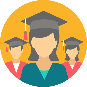 Public concerné Public concerné Public concerné Public concerné Public concerné Public concerné  Prérequis et niveau d’entrée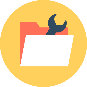  Prérequis et niveau d’entrée Prérequis et niveau d’entrée Prérequis et niveau d’entrée Prérequis et niveau d’entrée Prérequis et niveau d’entrée Prérequis et niveau d’entrée Prérequis et niveau d’entrée Prérequis et niveau d’entrée Prérequis et niveau d’entréeChargé de communication, secrétaire en charge de la communication, chef d’entreprise, toutes les personnes en lien avec la communication digitale de l’entrepriseChargé de communication, secrétaire en charge de la communication, chef d’entreprise, toutes les personnes en lien avec la communication digitale de l’entrepriseChargé de communication, secrétaire en charge de la communication, chef d’entreprise, toutes les personnes en lien avec la communication digitale de l’entrepriseChargé de communication, secrétaire en charge de la communication, chef d’entreprise, toutes les personnes en lien avec la communication digitale de l’entrepriseChargé de communication, secrétaire en charge de la communication, chef d’entreprise, toutes les personnes en lien avec la communication digitale de l’entrepriseChargé de communication, secrétaire en charge de la communication, chef d’entreprise, toutes les personnes en lien avec la communication digitale de l’entrepriseChargé de communication, secrétaire en charge de la communication, chef d’entreprise, toutes les personnes en lien avec la communication digitale de l’entrepriseAvoir un ordinateur avec accès à InternetConnaître l’environnement WindowsAvoir un ordinateur avec accès à InternetConnaître l’environnement WindowsAvoir un ordinateur avec accès à InternetConnaître l’environnement WindowsAvoir un ordinateur avec accès à InternetConnaître l’environnement WindowsAvoir un ordinateur avec accès à InternetConnaître l’environnement WindowsAvoir un ordinateur avec accès à InternetConnaître l’environnement WindowsAvoir un ordinateur avec accès à InternetConnaître l’environnement WindowsAvoir un ordinateur avec accès à InternetConnaître l’environnement WindowsAvoir un ordinateur avec accès à InternetConnaître l’environnement WindowsAvoir un ordinateur avec accès à InternetConnaître l’environnement Windows Moyens et méthodes pédagogiques 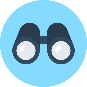  Moyens et méthodes pédagogiques  Moyens et méthodes pédagogiques  Moyens et méthodes pédagogiques  Moyens et méthodes pédagogiques  Moyens et méthodes pédagogiques  Moyens et méthodes pédagogiques  Évaluation  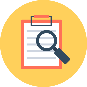  Évaluation   Évaluation   Évaluation   Évaluation   Évaluation   Évaluation   Évaluation   Évaluation   Évaluation  En début de formation, le formateur validera les attentes de chaque bénéficiaire pour une adaptation éventuelle. Support PowerPoint En début de formation, le formateur validera les attentes de chaque bénéficiaire pour une adaptation éventuelle. Support PowerPoint En début de formation, le formateur validera les attentes de chaque bénéficiaire pour une adaptation éventuelle. Support PowerPoint En début de formation, le formateur validera les attentes de chaque bénéficiaire pour une adaptation éventuelle. Support PowerPoint En début de formation, le formateur validera les attentes de chaque bénéficiaire pour une adaptation éventuelle. Support PowerPoint En début de formation, le formateur validera les attentes de chaque bénéficiaire pour une adaptation éventuelle. Support PowerPoint En début de formation, le formateur validera les attentes de chaque bénéficiaire pour une adaptation éventuelle. Support PowerPoint De la satisfaction du module par le stagiaire De la satisfaction du module par le stagiaire De la satisfaction du module par le stagiaire De la satisfaction du module par le stagiaire De la satisfaction du module par le stagiaire De la satisfaction du module par le stagiaire De la satisfaction du module par le stagiaire De la satisfaction du module par le stagiaire De la satisfaction du module par le stagiaire De la satisfaction du module par le stagiaire En début de formation, le formateur validera les attentes de chaque bénéficiaire pour une adaptation éventuelle. Support PowerPoint En début de formation, le formateur validera les attentes de chaque bénéficiaire pour une adaptation éventuelle. Support PowerPoint En début de formation, le formateur validera les attentes de chaque bénéficiaire pour une adaptation éventuelle. Support PowerPoint En début de formation, le formateur validera les attentes de chaque bénéficiaire pour une adaptation éventuelle. Support PowerPoint En début de formation, le formateur validera les attentes de chaque bénéficiaire pour une adaptation éventuelle. Support PowerPoint En début de formation, le formateur validera les attentes de chaque bénéficiaire pour une adaptation éventuelle. Support PowerPoint En début de formation, le formateur validera les attentes de chaque bénéficiaire pour une adaptation éventuelle. Support PowerPoint Questionnaire écritQuestionnaire écritQuestionnaire écritQuestionnaire écritQuestionnaire écritQuestionnaire écritQuestionnaire écritQuestionnaire écritQuestionnaire écritQuestionnaire écritEn début de formation, le formateur validera les attentes de chaque bénéficiaire pour une adaptation éventuelle. Support PowerPoint En début de formation, le formateur validera les attentes de chaque bénéficiaire pour une adaptation éventuelle. Support PowerPoint En début de formation, le formateur validera les attentes de chaque bénéficiaire pour une adaptation éventuelle. Support PowerPoint En début de formation, le formateur validera les attentes de chaque bénéficiaire pour une adaptation éventuelle. Support PowerPoint En début de formation, le formateur validera les attentes de chaque bénéficiaire pour une adaptation éventuelle. Support PowerPoint En début de formation, le formateur validera les attentes de chaque bénéficiaire pour une adaptation éventuelle. Support PowerPoint En début de formation, le formateur validera les attentes de chaque bénéficiaire pour une adaptation éventuelle. Support PowerPoint Des acquis du stagiaire Des acquis du stagiaire Des acquis du stagiaire Des acquis du stagiaire Des acquis du stagiaire Des acquis du stagiaire Des acquis du stagiaire Des acquis du stagiaire Des acquis du stagiaire Des acquis du stagiaire En début de formation, le formateur validera les attentes de chaque bénéficiaire pour une adaptation éventuelle. Support PowerPoint En début de formation, le formateur validera les attentes de chaque bénéficiaire pour une adaptation éventuelle. Support PowerPoint En début de formation, le formateur validera les attentes de chaque bénéficiaire pour une adaptation éventuelle. Support PowerPoint En début de formation, le formateur validera les attentes de chaque bénéficiaire pour une adaptation éventuelle. Support PowerPoint En début de formation, le formateur validera les attentes de chaque bénéficiaire pour une adaptation éventuelle. Support PowerPoint En début de formation, le formateur validera les attentes de chaque bénéficiaire pour une adaptation éventuelle. Support PowerPoint En début de formation, le formateur validera les attentes de chaque bénéficiaire pour une adaptation éventuelle. Support PowerPoint Type d’évaluation :Type d’évaluation :Type d’évaluation :Type d’évaluation :Type d’évaluation :Type d’évaluation :Type d’évaluation :Type d’évaluation :Type d’évaluation :Type d’évaluation :En début de formation, le formateur validera les attentes de chaque bénéficiaire pour une adaptation éventuelle. Support PowerPoint En début de formation, le formateur validera les attentes de chaque bénéficiaire pour une adaptation éventuelle. Support PowerPoint En début de formation, le formateur validera les attentes de chaque bénéficiaire pour une adaptation éventuelle. Support PowerPoint En début de formation, le formateur validera les attentes de chaque bénéficiaire pour une adaptation éventuelle. Support PowerPoint En début de formation, le formateur validera les attentes de chaque bénéficiaire pour une adaptation éventuelle. Support PowerPoint En début de formation, le formateur validera les attentes de chaque bénéficiaire pour une adaptation éventuelle. Support PowerPoint En début de formation, le formateur validera les attentes de chaque bénéficiaire pour une adaptation éventuelle. Support PowerPoint QCMQCMQCMQCMQCMQCMQCMQCMQCMQCMEn début de formation, le formateur validera les attentes de chaque bénéficiaire pour une adaptation éventuelle. Support PowerPoint En début de formation, le formateur validera les attentes de chaque bénéficiaire pour une adaptation éventuelle. Support PowerPoint En début de formation, le formateur validera les attentes de chaque bénéficiaire pour une adaptation éventuelle. Support PowerPoint En début de formation, le formateur validera les attentes de chaque bénéficiaire pour une adaptation éventuelle. Support PowerPoint En début de formation, le formateur validera les attentes de chaque bénéficiaire pour une adaptation éventuelle. Support PowerPoint En début de formation, le formateur validera les attentes de chaque bénéficiaire pour une adaptation éventuelle. Support PowerPoint En début de formation, le formateur validera les attentes de chaque bénéficiaire pour une adaptation éventuelle. Support PowerPoint Barème d’évaluation : Acquis (plus de 80% de réponses exactes) En cours d’acquisition (de 50 à 79%) À consolider (moins de 50% de réponses exactes)Barème d’évaluation : Acquis (plus de 80% de réponses exactes) En cours d’acquisition (de 50 à 79%) À consolider (moins de 50% de réponses exactes)Barème d’évaluation : Acquis (plus de 80% de réponses exactes) En cours d’acquisition (de 50 à 79%) À consolider (moins de 50% de réponses exactes)Barème d’évaluation : Acquis (plus de 80% de réponses exactes) En cours d’acquisition (de 50 à 79%) À consolider (moins de 50% de réponses exactes)Barème d’évaluation : Acquis (plus de 80% de réponses exactes) En cours d’acquisition (de 50 à 79%) À consolider (moins de 50% de réponses exactes)Barème d’évaluation : Acquis (plus de 80% de réponses exactes) En cours d’acquisition (de 50 à 79%) À consolider (moins de 50% de réponses exactes)Barème d’évaluation : Acquis (plus de 80% de réponses exactes) En cours d’acquisition (de 50 à 79%) À consolider (moins de 50% de réponses exactes)Barème d’évaluation : Acquis (plus de 80% de réponses exactes) En cours d’acquisition (de 50 à 79%) À consolider (moins de 50% de réponses exactes)Barème d’évaluation : Acquis (plus de 80% de réponses exactes) En cours d’acquisition (de 50 à 79%) À consolider (moins de 50% de réponses exactes)Barème d’évaluation : Acquis (plus de 80% de réponses exactes) En cours d’acquisition (de 50 à 79%) À consolider (moins de 50% de réponses exactes)Qualité et profil de l’animateur 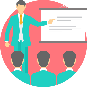 Qualité et profil de l’animateur Qualité et profil de l’animateur Qualité et profil de l’animateur Qualité et profil de l’animateur Qualité et profil de l’animateur Qualité et profil de l’animateur  Sanction de la formation 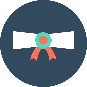  Sanction de la formation  Sanction de la formation  Sanction de la formation  Sanction de la formation  Sanction de la formation  Sanction de la formation  Sanction de la formation  Sanction de la formation  Sanction de la formation Sébastien TERRAL,  intervenant pour le compte de CAMPUS XIIe AVENUETitulaire d’un master en Marketing et Communication Digitale stratégique et opérationnel, consultant-conseil en marketing et webmarketing études, stratégique, opérationnel.Sébastien TERRAL,  intervenant pour le compte de CAMPUS XIIe AVENUETitulaire d’un master en Marketing et Communication Digitale stratégique et opérationnel, consultant-conseil en marketing et webmarketing études, stratégique, opérationnel.Sébastien TERRAL,  intervenant pour le compte de CAMPUS XIIe AVENUETitulaire d’un master en Marketing et Communication Digitale stratégique et opérationnel, consultant-conseil en marketing et webmarketing études, stratégique, opérationnel.Sébastien TERRAL,  intervenant pour le compte de CAMPUS XIIe AVENUETitulaire d’un master en Marketing et Communication Digitale stratégique et opérationnel, consultant-conseil en marketing et webmarketing études, stratégique, opérationnel.Sébastien TERRAL,  intervenant pour le compte de CAMPUS XIIe AVENUETitulaire d’un master en Marketing et Communication Digitale stratégique et opérationnel, consultant-conseil en marketing et webmarketing études, stratégique, opérationnel.Sébastien TERRAL,  intervenant pour le compte de CAMPUS XIIe AVENUETitulaire d’un master en Marketing et Communication Digitale stratégique et opérationnel, consultant-conseil en marketing et webmarketing études, stratégique, opérationnel.Sébastien TERRAL,  intervenant pour le compte de CAMPUS XIIe AVENUETitulaire d’un master en Marketing et Communication Digitale stratégique et opérationnel, consultant-conseil en marketing et webmarketing études, stratégique, opérationnel.Attestation individuelle d’assiduité et de fin de formationAttestation individuelle d’assiduité et de fin de formationAttestation individuelle d’assiduité et de fin de formationAttestation individuelle d’assiduité et de fin de formationAttestation individuelle d’assiduité et de fin de formationAttestation individuelle d’assiduité et de fin de formationAttestation individuelle d’assiduité et de fin de formationAttestation individuelle d’assiduité et de fin de formationAttestation individuelle d’assiduité et de fin de formationAttestation individuelle d’assiduité et de fin de formationOrganisation 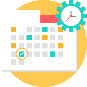 Organisation Organisation Organisation Organisation Organisation Organisation Organisation Organisation Organisation Organisation Organisation Organisation Organisation Organisation Organisation Organisation Dates : Durée : Horaires : Modalité : Lieu de la formation : Participants : Prix de la formation : Dates : Durée : Horaires : Modalité : Lieu de la formation : Participants : Prix de la formation : 7 juin matin 2022 ou 22 novembre matin 20227h de formation en présentiel, soit 7h/personne  4 stagiaires inscrits fermes, venant de différentes entreprises140€ net 7 juin matin 2022 ou 22 novembre matin 20227h de formation en présentiel, soit 7h/personne  4 stagiaires inscrits fermes, venant de différentes entreprises140€ net 7 juin matin 2022 ou 22 novembre matin 20227h de formation en présentiel, soit 7h/personne  4 stagiaires inscrits fermes, venant de différentes entreprises140€ net 7 juin matin 2022 ou 22 novembre matin 20227h de formation en présentiel, soit 7h/personne  4 stagiaires inscrits fermes, venant de différentes entreprises140€ net 7 juin matin 2022 ou 22 novembre matin 20227h de formation en présentiel, soit 7h/personne  4 stagiaires inscrits fermes, venant de différentes entreprises140€ net 7 juin matin 2022 ou 22 novembre matin 20227h de formation en présentiel, soit 7h/personne  4 stagiaires inscrits fermes, venant de différentes entreprises140€ net 7 juin matin 2022 ou 22 novembre matin 20227h de formation en présentiel, soit 7h/personne  4 stagiaires inscrits fermes, venant de différentes entreprises140€ net 7 juin matin 2022 ou 22 novembre matin 20227h de formation en présentiel, soit 7h/personne  4 stagiaires inscrits fermes, venant de différentes entreprises140€ net 7 juin matin 2022 ou 22 novembre matin 20227h de formation en présentiel, soit 7h/personne  4 stagiaires inscrits fermes, venant de différentes entreprises140€ net 7 juin matin 2022 ou 22 novembre matin 20227h de formation en présentiel, soit 7h/personne  4 stagiaires inscrits fermes, venant de différentes entreprises140€ net 7 juin matin 2022 ou 22 novembre matin 20227h de formation en présentiel, soit 7h/personne  4 stagiaires inscrits fermes, venant de différentes entreprises140€ net 7 juin matin 2022 ou 22 novembre matin 20227h de formation en présentiel, soit 7h/personne  4 stagiaires inscrits fermes, venant de différentes entreprises140€ net 7 juin matin 2022 ou 22 novembre matin 20227h de formation en présentiel, soit 7h/personne  4 stagiaires inscrits fermes, venant de différentes entreprises140€ net 7 juin matin 2022 ou 22 novembre matin 20227h de formation en présentiel, soit 7h/personne  4 stagiaires inscrits fermes, venant de différentes entreprises140€ net Contenu de formation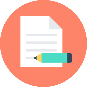 Contenu de formationContenu de formation½ journée n°1½ journée n°1½ journée n°1e-learning e-learning e-learning Ecrire une bonne accroche mailEviter de tomber dans les spamsConcevoir un contenu attractif (outil stripo)Découverte de l’outil Send In blue Elaborer un plan de campagne e-mailing pour « chauffer » une audience½ journée n°2½ journée n°2½ journée n°2Application pratique : Mettre en œuvre une campagne e-mailing (sur SendInBlue)Application pratique : Mettre en œuvre une campagne e-mailing (sur SendInBlue)Application pratique : Mettre en œuvre une campagne e-mailing (sur SendInBlue)Ecrire une bonne accroche mailEviter de tomber dans les spamsConcevoir un contenu attractif (outil stripo)Découverte de l’outil Send In blue Elaborer un plan de campagne e-mailing pour « chauffer » une audienceContact formation Contact formation Contact formation Lionel DÉLÉRIS – 05 65 75 56 99 – l.deleris@campus12avenue.fr Anne JEANJEAN – 05 65 59 59 03 – a.jeanjean@campus12avenue.fr / inter - site de MillauCéline LONGUET – 05 65 75 56 77 – c.longuet@campus12avenue.fr / inter - site de RodezAmélie MOULY – 05 65 75 56 84 – a.mouly@campus12avenue.fr Lionel DÉLÉRIS – 05 65 75 56 99 – l.deleris@campus12avenue.fr Anne JEANJEAN – 05 65 59 59 03 – a.jeanjean@campus12avenue.fr / inter - site de MillauCéline LONGUET – 05 65 75 56 77 – c.longuet@campus12avenue.fr / inter - site de RodezAmélie MOULY – 05 65 75 56 84 – a.mouly@campus12avenue.fr 